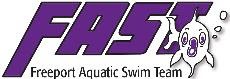 Harbach Brat Fundraiser Family Name:______________________COST: $ 8.00 per 4 pack of bratsMoney and Orders due August 5th OriginalCheddar Italian Hot Italian Jalapeño Cheddar Bloody MaryHoney BBQMac & Cheese TotalPdTOTALS: 